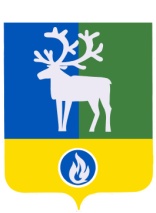 БЕЛОЯРСКИЙ РАЙОНХАНТЫ-МАНСИЙСКИЙ АВТОНОМНЫЙ ОКРУГ - ЮГРААДМИНИСТРАЦИЯ БЕЛОЯРСКОГО РАЙОНАПОСТАНОВЛЕНИЕот 28 сентября 2017 года                                                                                                      № 901О внесении изменений в приложение к постановлению администрацииБелоярского района от 27 ноября 2013 года № 1709П о с т а н о в л я ю:1. Внести в муниципальную программу Белоярского района «Обеспечение доступным и комфортным жильем жителей Белоярского района в 2014 – 2020 годах» (далее – Программа), утвержденную постановлением администрации Белоярского района от 27 ноября 2013 года № 1709 «Об утверждении муниципальной программы Белоярского района «Обеспечение доступным и комфортным жильем жителей Белоярского района в 2014 – 2020 годах», следующие изменения:1) позицию паспорта Программы «Финансовое обеспечение муниципальной программы» изложить в следующей редакции:2) абзац двенадцатый пункта 3.1 раздела III «Подпрограммы муниципальной программы» изложить в следующей редакции:«- предоставление субсидии некоммерческим организациям, не являющимся государственными (муниципальными) учреждениями, в целях финансового обеспечения затрат в связи с организацией и проведением мероприятий по завершению строительства многоквартирных домов на территории Белоярского района.»;3) пункт 4.1 раздела IV «Ресурсное обеспечение муниципальной программы» изложить в следующей редакции:«4.1. Общий объем финансирования муниципальной программы на 2014 - 2020 годы составляет 1 367 199,4 тыс.рублей, в том числе:за счет средств бюджета Белоярского района 340 939,8 тыс.рублей;за счет средств бюджета Белоярского района, сформированного за счет средств бюджета Ханты-Мансийского автономного округа - Югры в форме субсидии, 1 025 604,0 тыс.рублей (в том числе 84 664,8 тыс.рублей – за счет остатков субсидий, полученных в предыдущие годы);за счет средств бюджета Белоярского района, сформированного за счет средств бюджета Российской Федерации в форме субсидии, 655,6 тыс.рублей (в том числе 58,3 тыс.рублей – за счет остатков субсидий, полученных в предыдущие годы).»;4) приложение 2.1 «Основные мероприятия муниципальной программы, объемы и источники финансирования» к Программе изложить в редакции согласно приложению 1 к настоящему постановлению;5) приложение 3 «Перечень объектов капитального строительства муниципальной программы» к Программе изложить в редакции согласно приложению 2 к настоящему постановлению.2. Опубликовать настоящее постановление в газете «Белоярские вести. Официальный выпуск».3. Настоящее постановление вступает в силу после официального опубликования.4. Контроль за выполнением постановления возложить на первого заместителя главы Белоярского района Ойнеца А.В.Глава Белоярского района                                                                                      С.П.МаненковОсновные мероприятия муниципальной программы, объемы и источники финансирования___________________________<*> - бюджет Белоярского района, сформированный за счет остатков средств бюджета Ханты-Мансийского автономного округа – Югры в форме субсидий, полученных в предыдущем году<**> - бюджет Белоярского района, сформированный за счет остатков средств бюджета Российской Федерации в форме субсидий, полученных в 2015 году_________________Перечень объектов капитального строительства муниципальной программы_____________«Финансовое обеспечение муниципальной программы-общий объем финансирования муниципальной программы на 2014 - 2020 годы составляет 1 367 199,4 тыс.рублей, в том числе:за счет средств бюджета Белоярского района 340 939,8 тыс.рублей, в том числе по годам:2014 год – 97 721,1 тыс.рублей;2015 год – 66 011,0 тыс.рублей;2016 год – 67 172,5 тыс.рублей;2017 год – 75 820,8 тыс.рублей;2018 год – 11 447,1 тыс.рублей;2019 год – 10 830,9 тыс.рублей;2020 год – 11 936,4 тыс.рублей;за счет средств бюджета Белоярского района, сформированного за счет средств бюджета Ханты-Мансийского автономного округа - Югры в форме субсидии, 1 025 604,0 тыс.рублей (в том числе 84 664,8 тыс.рублей – за счет остатков субсидий, полученных в предыдущие годы), в том числе по годам:2014 год – 252 140,1 тыс.рублей;2015 год – 273 872,1 тыс.рублей;2016 год – 327 624,9 тыс.рублей;2017 год – 115 609,3 тыс.рублей;2018 год – 30 672,9 тыс.рублей;2019 год – 25 684,7 тыс.рублей;за счет средств бюджета Белоярского района, сформированного за счет средств бюджета Российской Федерации в форме субсидии, 655,6 тыс.рублей (в том числе 58,3 тыс.рублей – за счет остатков субсидий, полученных в предыдущие годы), в том числе по годам:2014 год – 151,6 тыс.рублей;2015 год – 208,5 тыс.рублей;2016 год – 230,8 тыс.рублей;2017 год – 64,7 тыс.рублей»;ПРИЛОЖЕНИЕ 1к постановлению администрации Белоярского районаот 28 сентября 2017 года № 901ПРИЛОЖЕНИЕ 2.1к муниципальной программе Белоярского района«Обеспечение доступным и комфортным жильем жителей Белоярского района в 2014 – 2020 годах»Номер основного мероприятияНаименование основных мероприятий муниципальной программы (связь мероприятий с показателями муниципальной программы)Ответственный исполнитель, соисполнитель муниципальной программыИсточники финансированияОбъем бюджетных ассигнований на реализацию муниципальной программы, тыс.рублейОбъем бюджетных ассигнований на реализацию муниципальной программы, тыс.рублейОбъем бюджетных ассигнований на реализацию муниципальной программы, тыс.рублейОбъем бюджетных ассигнований на реализацию муниципальной программы, тыс.рублейОбъем бюджетных ассигнований на реализацию муниципальной программы, тыс.рублейОбъем бюджетных ассигнований на реализацию муниципальной программы, тыс.рублейНомер основного мероприятияНаименование основных мероприятий муниципальной программы (связь мероприятий с показателями муниципальной программы)Ответственный исполнитель, соисполнитель муниципальной программыИсточники финансированияВсегов том числев том числев том числев том числев том числеНомер основного мероприятияНаименование основных мероприятий муниципальной программы (связь мероприятий с показателями муниципальной программы)Ответственный исполнитель, соисполнитель муниципальной программыИсточники финансированияВсего2016 год2017 год2018 год2019 год2020 год12345678910Подпрограмма 1 «Содействие развитию жилищного строительства на территории Белоярского района»Подпрограмма 1 «Содействие развитию жилищного строительства на территории Белоярского района»Подпрограмма 1 «Содействие развитию жилищного строительства на территории Белоярского района»Подпрограмма 1 «Содействие развитию жилищного строительства на территории Белоярского района»Подпрограмма 1 «Содействие развитию жилищного строительства на территории Белоярского района»Подпрограмма 1 «Содействие развитию жилищного строительства на территории Белоярского района»Подпрограмма 1 «Содействие развитию жилищного строительства на территории Белоярского района»Подпрограмма 1 «Содействие развитию жилищного строительства на территории Белоярского района»Подпрограмма 1 «Содействие развитию жилищного строительства на территории Белоярского района»Подпрограмма 1 «Содействие развитию жилищного строительства на территории Белоярского района»1.1Строительство и приобретение жилья (1.1, 1.2)Всего:480 106,7330 174,8114 929,514 161,215 841,25 000,0бюджет автономного округа250 597,4200 043,163 852,112 605,514 098,7-бюджет автономного округа<*>83 961,883 961,8----бюджет Белоярского района105 547,546 169,951 077,41 557,71 742,55 000,01.1.1Строительство жильяуправление капитального строительства администрации Белоярского районабюджет Белоярского района21 785,59 600,012 185,5---1.1.2Приобретение жильяуправление капитального строительства администрации Белоярского районабюджет автономного округа135 297,3108 595,1-12 603,514 098,7-1.1.2Приобретение жильяуправление капитального строительства администрации Белоярского районабюджет Белоярского района21 722,113 421,9-1 557,71 742,55 000,01.1.2Приобретение жильяКомитет муниципальной собственности администрации Белоярского районабюджет автономного округа155 300,191 448,063 852,1---1.1.2Приобретение жильяКомитет муниципальной собственности администрации Белоярского районабюджет автономного округа<*>83 961,883 961,8----1.1.2Приобретение жильяКомитет муниципальной собственности администрации Белоярского районабюджет Белоярского района31 039,923 148,07 891,9---1.1.3Предоставление субсидии некоммерческим организациям, не являющимся государственными (муниципальными) учреждениями, в целях финансового обеспечения затрат в связи с организацией и проведением мероприятий по завершению строительства многоквартирных домов на территории Белоярского районаКомитет муниципальной собственности администрации Белоярского районабюджет Белоярского района31 000,0-31 000,0---1.2Проектирование и строительство систем инженерной инфраструктуры в целях обеспечения инженерной подготовки земельных участков для жилищного строительства (1.1, 1.2, 1.4)Всего:167 431,655 114,168 020,719 648,419 648,45 000,0бюджет автономного округа103 425,736 941,845 261,310 611,310 611,3-бюджет Белоярского района64 005,918 172,322 759,49 037,19 037,15 000,01.2.1Инженерные сети микрорайона 3А г.Белоярский. 2 этапуправление капитального строительства администрации Белоярского районабюджет автономного округа42 553,536 941,8-5 611,7--1.2.1Инженерные сети микрорайона 3А г.Белоярский. 2 этапуправление капитального строительства администрации Белоярского районабюджет Белоярского района11 106,19 235,5-1 870,6--1.2.2Инженерные сети микрорайона 3А г.Белоярский. 3 этапуправление капитального строительства администрации Белоярского районабюджет автономного округа18 969,9-18 969,9---1.2.2Инженерные сети микрорайона 3А г.Белоярский. 3 этапуправление капитального строительства администрации Белоярского районабюджет Белоярского района2 350,9-2 350,9---1.2.3Застройка микрорайона 5А в г.Белоярский. Инженерные сети. 3 этапуправление капитального строительства администрации Белоярского районабюджет автономного округа26 222,2-10 611,34 999,610 611,3-1.2.3Застройка микрорайона 5А в г.Белоярский. Инженерные сети. 3 этапуправление капитального строительства администрации Белоярского районабюджет Белоярского района8 037,3-2 833,71 666,53 537,1-1.2.4Застройка микрорайона Озерный-2 г.Белоярский. Инженерные сети. 1 этапуправление капитального строительства администрации Белоярского районабюджет Белоярского района3 578,92 078,9500,0500,0500,0-1.2.5Застройка микрорайона Озерный-2 г.Белоярский. Автомобильная дорога. 1 этапуправление капитального строительства администрации Белоярского районабюджет Белоярского района2 500,0-2 500,0---1.2.6Инженерные сети к жилым домам новой застройки поселений Белоярского районауправление капитального строительства администрации Белоярского районабюджет Белоярского района29 934,66 857,913 076,75 000,05 000,0-1.2.7Внутриквартальные проезды микрорайона 3А г.Белоярский. 1 этапуправление капитального строительства администрации Белоярского районабюджет автономного округа5 780,1-5 780,1---1.2.7Внутриквартальные проезды микрорайона 3А г.Белоярский. 1 этапуправление капитального строительства администрации Белоярского районабюджет Белоярского района58.4-58,4---1.2.8Внутриквартальные проезды микрорайона 3А г.Белоярский. 2 этапуправление капитального строительства администрации Белоярского районабюджет автономного округа9 900,0-9 900,0---1.2.8Внутриквартальные проезды микрорайона 3А г.Белоярский. 2 этапуправление капитального строительства администрации Белоярского районабюджет Белоярского района6 439,6-1 439,6--5 000,0Итого по подпрограмме 1Всего:647 538,2385 288,9182 950,133 809,635 489,610 000,0бюджет автономного округа394 023,1236 984,9109 113,423 214,824 710,0-бюджет автономного округа<*>83 961,883 961,8----бюджет Белоярского района169 553,364 342,273 836,710 594,810 779,610 000,0Подпрограмма 2 «Градостроительная деятельность на территории Белоярского района»Подпрограмма 2 «Градостроительная деятельность на территории Белоярского района»Подпрограмма 2 «Градостроительная деятельность на территории Белоярского района»Подпрограмма 2 «Градостроительная деятельность на территории Белоярского района»Подпрограмма 2 «Градостроительная деятельность на территории Белоярского района»Подпрограмма 2 «Градостроительная деятельность на территории Белоярского района»Подпрограмма 2 «Градостроительная деятельность на территории Белоярского района»Подпрограмма 2 «Градостроительная деятельность на территории Белоярского района»Подпрограмма 2 «Градостроительная деятельность на территории Белоярского района»Подпрограмма 2 «Градостроительная деятельность на территории Белоярского района»2.1Обеспечение градостроительной деятельности на территории Белоярского района (2.1.)Всего:20 636,86 324,76 832,17 280,0-200,0бюджет автономного округа17 628,85 069,06 080,66 479,2--бюджет Белоярского района3 008,01 255,7751,5800,8-200,02.1.1Документы территориального планирования и градостроительного зонированияуправление по архитектуре и градостроительству администрации Белоярского районабюджет Белоярского района829,2629,2---200,02.1.2Документация по планировке территорииуправление по архитектуре и градостроительству администрации Белоярского районабюджет автономного округа17 628,85 069,06 080,66 479,2--2.1.2Документация по планировке территорииуправление по архитектуре и градостроительству администрации Белоярского районабюджет Белоярского района2 178,9626,5751,6800,8--Итого по подпрограмме 2Всего:20 636,96 324,76 832,27 280,0-200,0бюджет автономного округа17 628,85 069,06 080,66 479,2--бюджет Белоярского района3 008,11 255,7751,6800,8-200,0Подпрограмма 3 «Улучшение жилищных условий населения Белоярского района»Подпрограмма 3 «Улучшение жилищных условий населения Белоярского района»Подпрограмма 3 «Улучшение жилищных условий населения Белоярского района»Подпрограмма 3 «Улучшение жилищных условий населения Белоярского района»Подпрограмма 3 «Улучшение жилищных условий населения Белоярского района»Подпрограмма 3 «Улучшение жилищных условий населения Белоярского района»Подпрограмма 3 «Улучшение жилищных условий населения Белоярского района»Подпрограмма 3 «Улучшение жилищных условий населения Белоярского района»Подпрограмма 3 «Улучшение жилищных условий населения Белоярского района»Подпрограмма 3 «Улучшение жилищных условий населения Белоярского района»3.1Улучшение жилищных условий молодых семей в соответствии с федеральной целевой программой «Жилище» на 2015 – 2020 годы (3.1)управление жилищно-коммунального хозяйства администрации Белоярского районаВсего:4 569,31 978,4534,51 030,41 026,0-федеральный бюджет237,2172,564,7---федеральный бюджет<**>58,358,3----бюджет автономного округа3 476,41 107,5415,3978,9974,7-бюджет автономного округа<*>501,7501,7----бюджет Белоярского района295,7138,454,551,551,3-3.2Выкуп жилых помещений в аварийном жилищном фонде (1.3)Комитет муниципальной собственности администрации Белоярского районабюджет Белоярского района2 914,4-1 178,0--1 736,43.3Улучшение жилищных условий отдельных категорий граждан (3.2)отдел опеки и попечительства администрации Белоярского районабюджет Белоярского района1 436,21 436,2----Итого по подпрограмме 3Всего:8 919,93 414,61 712,51 030,41 026,01 736,4федеральный бюджет237,2172,564,7---федеральный бюджет<**>58,358,3----бюджет автономного округа3 476,41 107,5415,3978,9974,7-бюджет автономного округа<*>501,7501,7----бюджет Белоярского района4 646,31 574,61 232,551,551,31 736,4Итого по муниципальной программеВсего:677 095,0395 028,2191 494,842 120,036 515,611 936,4федеральный бюджет237,2172,564,7---федеральный бюджет<**>58,358,3----бюджет автономного округа415 128,3243 161,4115 609,330 672,925 684,7-бюджет автономного округа<*>84 463,584 463,5----бюджет Белоярского района177 207,767 172,575 820,811 447,110 830,911 936,4ПРИЛОЖЕНИЕ 2к постановлению администрации Белоярского районаот 28 сентября 2017 года № 901ПРИЛОЖЕНИЕ 3к муниципальной программе Белоярского района«Обеспечение доступным и комфортным жильем жителей Белоярского района в 2014 – 2020 годах»N п/пНаименование объектаМощностьСроки строительстваИсточники финансирования1234541Инженерные сети микрорайона 3А г.Белоярский. 2 этап2241 м.п2015 – 2017 годыбюджет автономного округа, бюджет Белоярского района2Застройка микрорайона 5А в г.Белоярский. Инженерные сети. 3 этап3838 м.п2018 – 2020 годыбюджет автономного округа, бюджет Белоярского района3Реконструкция сетей тепло-, водоснабжения микрорайона 1 п.Верхнеказымский1500 м.п2019 – 2020 годыбюджет автономного округа, бюджет Белоярского района4Застройка микрорайона Озерный-2 г.Белоярский. Инженерные сети. 1 этап5500 м.п2018 – 2020 годыбюджет автономного округа, бюджет Белоярского района5Застройка микрорайона Озерный-2 г.Белоярский. Автомобильная дорога. 1 этап2,0 км2018 – 2020 годыбюджет автономного округа, бюджет Белоярского района6Внутриквартальные проезды микрорайона 5А г.Белоярский3,0 км2018 – 2020 годыбюджет автономного округа, бюджет Белоярского района